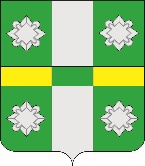 Российская ФедерацияИркутская областьУсольское районное муниципальное образованиеАдминистрацияГородского поселенияТайтурского муниципального образованияРАСПОРЯЖЕНИЕОт 17.05.2021г.								№112-рр.п. Тайтурка О проведении публичных слушаний по обсуждению  проекта решения Думы городского поселения Тайтурского муниципального образования «О внесении изменений и дополнений в Устав  Тайтурского муниципального образования»В связи с необходимостью приведения Устава  Тайтурского муниципального образования в соответствие с действующим законодательством, руководствуясь Порядком проведения публичных слушаний на территории Тайтурского муниципального образования, утвержденного решением  Думы городского поселения Тайтурского муниципального образования от 18.01.2006г.№15,  руководствуясь ст.ст.23, 46 Устава Тайтурского муниципального образования:1.Провести на территории Тайтурского муниципального образования публичные слушания по обсуждению проекта решения Думы городского поселения Тайтурского муниципального образования «О внесении изменений и дополнений в Устав  Тайтурского муниципального образования»  18 июня  2021 года  в 15.00 часов.2.Местом проведения публичных слушаний определить актовый зал администрации городского поселения Тайтурского муниципального образования, расположенный по адресу: р.п. Тайтурка, ул. Пеньковского 8.3.Для организации подготовки и проведения публичных слушаний создать комиссию в составе:Буяков Степан Владимирович - глава администрации, председатель комиссии;Гурьева Александра Олеговна – ведущий специалист по делопроизводству и кадровой работе, секретарь комиссии;Пономарев Игорь Анатольевич – главный специалист по юридическим вопросам и нотариальным действиям.4.Ведущему специалисту по делопроизводству и  кадровой работе  Гурьевой А.О. опубликовать результаты публичных слушаний в газете  «Новости » в течение 10 календарных дней после окончания слушаний.Подготовил: главный специалист администрации по юридическим вопросам и нотариальным действиям __________ И.А. Пономарев «___»_________2021 г.Глава городского поселения Тайтурского муниципального образования                                                             С.В. Буяков